Chester Public LibraryBoard of Trustees MeetingTuesday July 18, 2017, 6:30 pmAgenda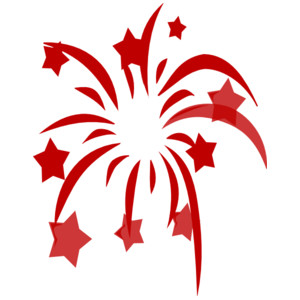 Call to OrderReview and Approval of agendaSecretary's ReportDirector’s ReportDonations and ContributionsTreasurer’s ReportApproval of Expenditures and Incoming ChecksMonthly statisticsExecutive sessionUnfinished business: Update on FoundationReview color design options from decoratorNew Business:Update personnel policiesElectionsPlan next month’s agendaNext Meeting:  September19, 2017 at 6:30 pmAdjourn